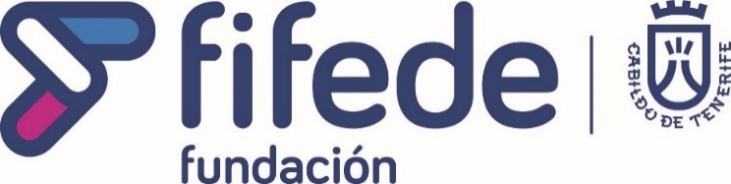 “ESTÍMULOS PARA EL EMPLEO”()Empresa Subvencionada en la Convocatoria de subvenciones para el estímulo de la contratación de personas desempleadas que hayan realizado acciones formativas profesionalizantes no reglada